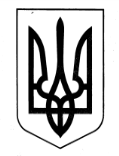 УКРАЇНА ВІДДІЛ ОСВІТИ РОГАНСЬКОЇ СЕЛИЩНОЇ РАДИХарківського району Харківської областіНАКАЗ03.04.2020											№53Про внесення змін до наказу відділу освіти від 12.03.2020 №40 «Про призупинення освітнього процесу в закладах освіти»На виконання  Постанови Кабінету Міністрів України від 11.03.2020 року № 211 «Про запобігання поширенню на території України коронавірусу COVID-19» із змінами, внесеними згідно з Постановою Кабінету Міністрів України від 25.03.2020 №239 «Про внесення змін до деяких актів Кабінету Міністрів України» щодо продовження карантину на території України до 24.04.2020 НАКАЗУЮ:Внести до наказу відділу освіти від 12.03.2020 року №40 «Про призупинення освітнього процесу в закладах освіти» наступні зміни:Пункт 1 викласти в такій редакції:« 1.Призупинити освітній процес у закладах загальної середньої, позашкільної освіти Роганської селищної ради. 									    З 12.03.2020 по 24.04.2020». Підпункт 2.2. викласти у такій редакції:« 2.2.Відмовитися від проведення та участі у масових заходах у приміщеннях та на території закладів освіти.     З 12.03.2020 по 24.04.2020».Підпункт 2.3. викласти у такій редакції:«2.3. Забезпечити роботу закладів загальної середньої, позашкільної освіти згідно з чинним законодавством.    З 12.03.2020 по 24.04.2020».Пункт 3 викласти у такій редакції:« 3. Головному бухгалтеру централізованої бухгалтерії відділу освіти Тетяні Верхоламовій здійснити оплату згідно з чинним законодавством.  Оплату праці педагогічних працівників здійснювати з розрахунку заробітної плати, встановленої при тарифікації, згідно з п.77, 89 Інструкції про порядок обчислення заробітної плати працівників освіти, затвердженої наказом Міністерства освіти України від 15.04.1993 року №102,   п.8.3.3. Галузевої угоди між Міністерством освіти і науки України та ЦК Профспілки працівників освіти і науки України на 2016-2020 роки від 23.11.2016 та листом Міністерства освіти і науки України від 13.03.2020  №1/9-161.Оплату праці непедагогічних працівників здійснювати в розмірі середньої заробітної плати згідно зі ст.113 Кодексу законів про працю України,       п.8.3.3. Галузевої угоди між Міністерством освіти і науки України та ЦК Профспілки працівників освіти і науки України на 2016-2020 роки від 23.11.2016  та листом Міністерства освіти і науки України від 13.03.2020 №1/9-161 починаючи з квітня 2020 року до закінчення карантину.2. Контроль за виконанням наказу залишаю за собою. Начальник відділу освіти						Інна Куденко